Слонимский РОВД (код района 8 01562)Телефон дежурной части  55200№п/пФИОДолжность, специальноезваниеСлужебныетелефоныАдрес общественного пункта охраны правопорядкаСведенияоб обслуживаемом административном участкеОтдел охраны правопорядка и профилактикиОтдел охраны правопорядка и профилактикиОтдел охраны правопорядка и профилактикиОтдел охраны правопорядка и профилактикиОтдел охраны правопорядка и профилактикиОтдел охраны правопорядка и профилактики1ЯрошевичВладимирВладимировичНачальник отделаподполковник милицииРабочий 52998мобильный 8029 3594405Кабинет №216, расположенный в здании Слонимского РОВД по адресу г.Слоним, ул.Брестская 46Кабинет №216, расположенный в здании Слонимского РОВД по адресу г.Слоним, ул.Брестская 462КлыбикИгорь МихайловичЗаместитель начальника отделамайор милицииРабочий 52998мобильный8029 3177502Кабинет №218, расположенный в здании Слонимского РОВД по адресу г.Слоним, ул.Брестская 46Кабинет №218, расположенный в здании Слонимского РОВД по адресу г.Слоним, ул.Брестская 463КириковДмитрийАндреевичстарший инспектор охраны правопорядкастарший лейтенант милицииРабочий 52998Кабинет №228, расположенный в здании Слонимского РОВД по адресу г.Слоним, ул.Брестская 46Кабинет №228, расположенный в здании Слонимского РОВД по адресу г.Слоним, ул.Брестская 464ДаревскийИгорьАнатольевичстарший инспектор профилактики старший лейтенант милицииРабочий 52998Кабинет №228, расположенный в здании Слонимского РОВД по адресу г.Слоним, ул.Брестская 46Кабинет №228, расположенный в здании Слонимского РОВД по адресу г.Слоним, ул.Брестская 465АфанасикЮрийАлексеевичстарший инспектор по разрешительной работемайор милицииРабочий 54591Кабинет №104, расположенный в здании Слонимского РОВД по адресу г.Слоним, ул.Брестская 46Кабинет №104, расположенный в здании Слонимского РОВД по адресу г.Слоним, ул.Брестская 46Участковые инспекторы милицииУчастковые инспекторы милицииУчастковые инспекторы милицииУчастковые инспекторы милицииУчастковые инспекторы милицииУчастковые инспекторы милиции1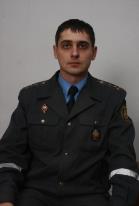 участковый инспекторкапитанмилиции рабочий: 54619мобильный8029 1249382кабинет № 219 Слонимского РОВД: г.Слоним, ул. Брестская 46г.Слоним, улицы: Оперная, Советская (д. № 1-19, 2 – 10), Первомайская, Огинского (чётная сторона до д.46), Кирова (д. № 1 – 15, 2 – 16), Давыдюк, Комсомольская (д. № 1 – 21, 2 – 8), Коммунистическая (чётная сторона), Маяковского, Хлюпина, Студенческая (д. № 1 – 7, 2 – 18), Купалы (д. № 1 – 13, 2 – 18), Синичкина (д. № 11 – 43, 10 – 16), Пушкина (д. № 1 – 13, 2 – 6), Школьная, Зеленая, Гнидаша, Ружанская,  1-я и 2-я Береговая, Чапаева, В.Крайнего (кроме д.27), Красноармейская (д. № 1 – 11, 2 – 14), площадь Ленина.	Переулки: Рыбацкий, Мокрый, Адреевский, Ружанский, Слесарный, Перескок, Аптечный (четная сторона).1МорозСергейАлексеевичучастковый инспекторкапитанмилиции рабочий: 54619мобильный8029 1249382кабинет № 219 Слонимского РОВД: г.Слоним, ул. Брестская 46г.Слоним, улицы: Оперная, Советская (д. № 1-19, 2 – 10), Первомайская, Огинского (чётная сторона до д.46), Кирова (д. № 1 – 15, 2 – 16), Давыдюк, Комсомольская (д. № 1 – 21, 2 – 8), Коммунистическая (чётная сторона), Маяковского, Хлюпина, Студенческая (д. № 1 – 7, 2 – 18), Купалы (д. № 1 – 13, 2 – 18), Синичкина (д. № 11 – 43, 10 – 16), Пушкина (д. № 1 – 13, 2 – 6), Школьная, Зеленая, Гнидаша, Ружанская,  1-я и 2-я Береговая, Чапаева, В.Крайнего (кроме д.27), Красноармейская (д. № 1 – 11, 2 – 14), площадь Ленина.	Переулки: Рыбацкий, Мокрый, Адреевский, Ружанский, Слесарный, Перескок, Аптечный (четная сторона).2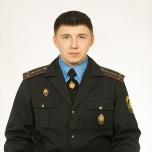 участковый инспекторстарший лейтенантмилиции рабочий: 54619мобильный8044 5308042кабинет № 219 Слонимского РОВД: г.Слоним, ул. Брестская 46г.Слоним, улицы: Красноармейская (от д. № 91 и 92), Анищика, Интернациональная, Приречная, Социалистическая, Тавлая, Щорса, Ковалевского, Южная, Декабристов, Каштановая, Ботаническая, Виноградова, Новаторов, Цветочная, Песчаная.	Переулки: Куйбышева, Короткий, Лазо, Менделеева, Приречный, Социалистический, Ковалевского, Цветочный, Щорса, 1-й, 2-й, 3-й, 4-й, 5-й Нагорный, Южный, Тихий.2ГусарАндрейАлександровичучастковый инспекторстарший лейтенантмилиции рабочий: 54619мобильный8044 5308042кабинет № 219 Слонимского РОВД: г.Слоним, ул. Брестская 46г.Слоним, улицы: Красноармейская (от д. № 91 и 92), Анищика, Интернациональная, Приречная, Социалистическая, Тавлая, Щорса, Ковалевского, Южная, Декабристов, Каштановая, Ботаническая, Виноградова, Новаторов, Цветочная, Песчаная.	Переулки: Куйбышева, Короткий, Лазо, Менделеева, Приречный, Социалистический, Ковалевского, Цветочный, Щорса, 1-й, 2-й, 3-й, 4-й, 5-й Нагорный, Южный, Тихий.3ВАКАНТ(замещает УИМ Храмеля С.А.)участковый инспектор рабочий: 54619мобильныйкабинет № 219 Слонимского РОВД: г.Слоним, ул. Брестская 46г.Слоним, улицы:. Красноармейская (д. № 16 – 80, 13 – 81), Шоссейная (чётная сторона), К.Маркса (д. № 3 – 67 и 4 – 58), Доватора,  Октябрьская, Суворова, Кутузова, Некрасова, 17-го Сентября, Суворова, Кутузова, Некрасова, Огинского (чётная сторона от д.48), Достоевского, Гастелло,  Белько, В.Крайнего д.27	Переулки:  Аптечный (нечетная сторона), Дружбы, Гвардейский, Октябрьский, Пионерский, Шоссейный, Жировичский (д.д.№№ 1-5).4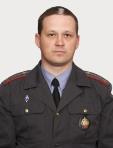 участковый инспекторлейтенант милиции рабочий: 54619Мобильный8 044 7590912кабинет № 219 Слонимского РОВД: г.Слоним, ул. Брестская 46г.Слоним, улицы: Красноармейская (д. № 83 – 89, 78 – 90), Шоссейная (нечётная сторона), Черняховского, Коссовский тракт (старый), Кирпичная, Танкистов, М.Тореза.	Переулки: Водопроводный, Коссовский тракт, Тополевый, Жировичский (от д.№6)4ХрамеляСергейАлександровичучастковый инспекторлейтенант милиции рабочий: 54619Мобильный8 044 7590912кабинет № 219 Слонимского РОВД: г.Слоним, ул. Брестская 46г.Слоним, улицы: Красноармейская (д. № 83 – 89, 78 – 90), Шоссейная (нечётная сторона), Черняховского, Коссовский тракт (старый), Кирпичная, Танкистов, М.Тореза.	Переулки: Водопроводный, Коссовский тракт, Тополевый, Жировичский (от д.№6)5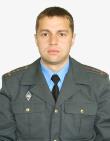 участковый инспектор капитан милициирабочий: 54619мобильный80445387959кабинет № 219 Слонимского РОВД: г.Слоним, ул. Брестская 46г.Слоним, улицы: Синичкина (от д. № 45 и 18), Пушкина (от д. № 23 и 20), Студенческая (от д. № 9 и 20), Комсомольская (от д. № 23 и 20), Мицкевича, Богушевича, Воссоединения, Хоружей, Грибовская, Добрияна, Кирова (от д. № 17 и 18), Дзержинского, Заслонова, Карбышева, Лермонтова, Толстого, Ломоносова, Плетницкого, Садовая, Свободы, Сельская, Тимирязева, Тургенева, нечетная сторона ул. Коммунистической. 	Переулки: Будущего, Волковысский, Вишневый, Воссоединения, Зельвенский, Новый, Синичкина, Служащих, Спортивный, Богушевича, Пушкина.5ПлавскийОлегГенриховичучастковый инспектор капитан милициирабочий: 54619мобильный80445387959кабинет № 219 Слонимского РОВД: г.Слоним, ул. Брестская 46г.Слоним, улицы: Синичкина (от д. № 45 и 18), Пушкина (от д. № 23 и 20), Студенческая (от д. № 9 и 20), Комсомольская (от д. № 23 и 20), Мицкевича, Богушевича, Воссоединения, Хоружей, Грибовская, Добрияна, Кирова (от д. № 17 и 18), Дзержинского, Заслонова, Карбышева, Лермонтова, Толстого, Ломоносова, Плетницкого, Садовая, Свободы, Сельская, Тимирязева, Тургенева, нечетная сторона ул. Коммунистической. 	Переулки: Будущего, Волковысский, Вишневый, Воссоединения, Зельвенский, Новый, Синичкина, Служащих, Спортивный, Богушевича, Пушкина.6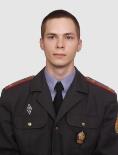 участковый инспекторлейтенантмилиции рабочий: 54619Мобильныйкабинет № 220Слонимского РОВД: г.Слоним, ул. Брестская 69/3     г.Слоним, улицы: ул.Тополевая д.№№19,21,23,25, 27/1, Ершова, Заводская.     Переулки:  Заводской.6Чумаков ОрестДмитриевичучастковый инспекторлейтенантмилиции рабочий: 54619Мобильныйкабинет № 220Слонимского РОВД: г.Слоним, ул. Брестская 69/3     г.Слоним, улицы: ул.Тополевая д.№№19,21,23,25, 27/1, Ершова, Заводская.     Переулки:  Заводской.7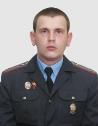 участковый инспектор лейтенант милициирабочий: 54619мобильный8044 5112198кабинет № 220Слонимского РОВД: г.Слоним, ул. Брестская 46г.Слоним, улицы: Брестская (дома № 103А – 109), Ф. Скорины (нечетная сторона)7ШвайдюкСергейАлександровичучастковый инспектор лейтенант милициирабочий: 54619мобильный8044 5112198кабинет № 220Слонимского РОВД: г.Слоним, ул. Брестская 46г.Слоним, улицы: Брестская (дома № 103А – 109), Ф. Скорины (нечетная сторона)8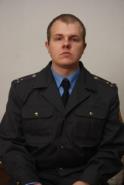 участковый инспекторстарший лейтенантмилиции рабочий: 54619Мобильный8029 8787207кабинет № 220Слонимского РОВД: ОПОП г.Слоним, ул. Брестская 69/3г. Слоним, улицы: Улицы: Брестская (дома № 40, 42, 51, 53, 55, 69/1 – 69/6), Западная, Панасовка. 	Переулок Панасовка.8ШашкинДенисАлександровичучастковый инспекторстарший лейтенантмилиции рабочий: 54619Мобильный8029 8787207кабинет № 220Слонимского РОВД: ОПОП г.Слоним, ул. Брестская 69/3г. Слоним, улицы: Улицы: Брестская (дома № 40, 42, 51, 53, 55, 69/1 – 69/6), Западная, Панасовка. 	Переулок Панасовка.9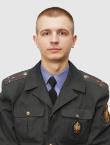 участковый инспектор старший лейтенантмилиции рабочий: 54619Мобильный8044 7541536кабинет № 220Слонимского РОВД: ОПОП г.Слоним, ул. Брестская 69/3г. Слоним, улицы: Тополевая (кроме д.д. 19,21,23,25, 27/1), Брестская (99/1), проспект Независимости.9Скитович Артур Олеговичучастковый инспектор старший лейтенантмилиции рабочий: 54619Мобильный8044 7541536кабинет № 220Слонимского РОВД: ОПОП г.Слоним, ул. Брестская 69/3г. Слоним, улицы: Тополевая (кроме д.д. 19,21,23,25, 27/1), Брестская (99/1), проспект Независимости.10ВАКАНТ(замещает УИМ Скитович А.О.) участковый инспектор рабочий: 54619мобильныйкабинет № 220Слонимского РОВД: ОПОП г.Слоним, ул. Брестская 69/3г. Слоним, улицы Коссовский тракт (дома № 78 – 118).11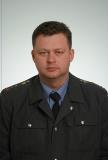 участковый инспектор капитанмилициирабочий: 54619мобильный 8029  6452328кабинет № 220Слонимского РОВД: г.Слоним, ул. Брестская 46г.Слоним, улицы Брестская (дома № 52, 54, 63 – 97).11ЕвтушенкоАлексейМихайловичучастковый инспектор капитанмилициирабочий: 54619мобильный 8029  6452328кабинет № 220Слонимского РОВД: г.Слоним, ул. Брестская 46г.Слоним, улицы Брестская (дома № 52, 54, 63 – 97).12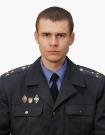 участковый инспектор старший лейтенант милициирабочий: 54619мобильный8029 5805091кабинет № 221 Слонимского РОВД: Чкаловский ОПОПг.Слоним, ул. Чкалова 35г.Слоним, улицы: Строителей, Минский тракт, Заречная, Речная, Ольховая, Советская (от д.58 и от д.47), Чкалова (нечетная сторона), Гагарина, Луговая, Мичурина, Мирошника, Островского, Полевая, Пороховая, Плиева, 1-7 Переезды, Сенная, Тутаринова, 8 Марта, Железнодорожная, Вокзальная,	Переулки: Строителей, Минский тракт, Мелиораторов, Долгий, Загородний, Котовского, Калинина, Мичурина, Мирошника, Островского.12КоротькоАндрейВалентиновичучастковый инспектор старший лейтенант милициирабочий: 54619мобильный8029 5805091кабинет № 221 Слонимского РОВД: Чкаловский ОПОПг.Слоним, ул. Чкалова 35г.Слоним, улицы: Строителей, Минский тракт, Заречная, Речная, Ольховая, Советская (от д.58 и от д.47), Чкалова (нечетная сторона), Гагарина, Луговая, Мичурина, Мирошника, Островского, Полевая, Пороховая, Плиева, 1-7 Переезды, Сенная, Тутаринова, 8 Марта, Железнодорожная, Вокзальная,	Переулки: Строителей, Минский тракт, Мелиораторов, Долгий, Загородний, Котовского, Калинина, Мичурина, Мирошника, Островского.13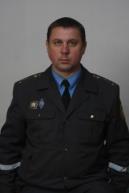 участковый инспектор капитан милициирабочий: 54619Мобильный8029 6247477кабинет № 221 Слонимского РОВД: Чкаловский ОПОПг.Слоним, ул. Чкалова 35г.Слоним, улицы: Советская (по д.56 и по д.45), Огинского (нечётная сторона), Космонавтов, Морозова, Горького, Купалы (от д.№ 29, 15), Чкалова (четная сторона), Багратиона, Богдановича, Виленская, Красных партизан, Подлесная, Коласа, Текстильная, Новосёлов, Энтузиастов, Физкультурная, Торговая.			Переулки: Советский, Багратиона, 1-й, 2-й и 3-й Виленский, Красных партизан, Набережный, Петралевичский, 1-й и 2-й Подлесный, 1-й и 2-й Текстильный, Сосновый, Колоса.13МелешкоДмитрийИвановичучастковый инспектор капитан милициирабочий: 54619Мобильный8029 6247477кабинет № 221 Слонимского РОВД: Чкаловский ОПОПг.Слоним, ул. Чкалова 35г.Слоним, улицы: Советская (по д.56 и по д.45), Огинского (нечётная сторона), Космонавтов, Морозова, Горького, Купалы (от д.№ 29, 15), Чкалова (четная сторона), Багратиона, Богдановича, Виленская, Красных партизан, Подлесная, Коласа, Текстильная, Новосёлов, Энтузиастов, Физкультурная, Торговая.			Переулки: Советский, Багратиона, 1-й, 2-й и 3-й Виленский, Красных партизан, Набережный, Петралевичский, 1-й и 2-й Подлесный, 1-й и 2-й Текстильный, Сосновый, Колоса.14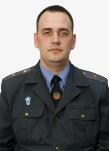 старший участковый инспектор майор милициирабочий:54619мобильный8029 6980258Чкаловский ОПОПг.Слоним, ул. Чкалова 35г. Слоним, улицы: Победы, Парковая, 50 лет ВЛКСМ, Молодежная, Коммунальная, Звездная, Колхозная, 1 Семилетки, Боровая, Гоголя, Барановичская, Войкова, Волгоградская, Восточная, Головского, Королева, Леошени, Мира, Подгорная, Нижняя, Солнечная, Трудовая, Циалковского, Фабричная, Юбилейная, Советских пограничников.	Переулки: Боровой, Леошени, Солнечный, Нижний, Советских пограничников, Юбилейный, 50 лет ВЛКСМ, Парковый.14ХудьоАлександрВладимировичстарший участковый инспектор майор милициирабочий:54619мобильный8029 6980258Чкаловский ОПОПг.Слоним, ул. Чкалова 35г. Слоним, улицы: Победы, Парковая, 50 лет ВЛКСМ, Молодежная, Коммунальная, Звездная, Колхозная, 1 Семилетки, Боровая, Гоголя, Барановичская, Войкова, Волгоградская, Восточная, Головского, Королева, Леошени, Мира, Подгорная, Нижняя, Солнечная, Трудовая, Циалковского, Фабричная, Юбилейная, Советских пограничников.	Переулки: Боровой, Леошени, Солнечный, Нижний, Советских пограничников, Юбилейный, 50 лет ВЛКСМ, Парковый.15ВАКАНТ(замещает УИМ Швайдюк С.А.) участковый инспектор рабочий: 54619мобильныйкабинет № 220Слонимского РОВД: г.Слоним, ул. Брестская 46  г.Слоним, улицы: Е.Полоцкой, Ф.Скорины (четная сторона), пр-т Независимости д.2316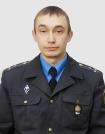 участковый инспектор старший лейтенантмилициирабочий52998, мобильный 8044 7788277ОПОП Мижевичский с/сд.Мижевичи, ул.Школьная 3Мижевичский с/с:деревни Мижевичи, Лопухово, Хмельница, Николаевщина, Кривец, Мохначи, Острово, Ст.Переволока, Н.Переволока, Зосимовичи, Смовжи,16ПилипчикАлександрИвановичучастковый инспектор старший лейтенантмилициирабочий52998, мобильный 8044 7788277ОПОП Мижевичский с/сд.Мижевичи, ул.Школьная 3Мижевичский с/с:деревни Мижевичи, Лопухово, Хмельница, Николаевщина, Кривец, Мохначи, Острово, Ст.Переволока, Н.Переволока, Зосимовичи, Смовжи,17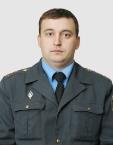 участковый инспекторкапитан милициирабочий52998, мобильный 8029 7368250.ОПОП Озерницкий с/с,  д. ОзерницаОзерницкий с/с:деревни Селявичи, Юхновичи, Вороничи, Ветевичи, Рудавка, Великая Кракотка, Озерница, Клепачи, Волчки, Мыслово, Драпово, Збочно, Плавские, Ермоловщина,17МалухаАлексейАнатольевичучастковый инспекторкапитан милициирабочий52998, мобильный 8029 7368250.ОПОП Озерницкий с/с,  д. ОзерницаОзерницкий с/с:деревни Селявичи, Юхновичи, Вороничи, Ветевичи, Рудавка, Великая Кракотка, Озерница, Клепачи, Волчки, Мыслово, Драпово, Збочно, Плавские, Ермоловщина,18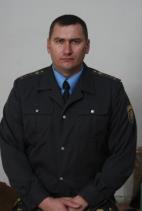 участковый инспектор капитан милициирабочий52998, мобильный 8029 6819446.ОПОП Озгиновичский с/сд.ОзгиновичиОзгиновичский с/с:деревни Чемеры, Гринки, Костени, Мелькановичи, Кокощицы, Н.Орловичи, Озгиновичи, Особняки, Пасиничи, Сергеевичи, Соколово, Соленики, СПК «Дружба-Агро», дачный поселок, дачи «Дубино»,18ФедосюкАлександрЕвгеньевичучастковый инспектор капитан милициирабочий52998, мобильный 8029 6819446.ОПОП Озгиновичский с/сд.ОзгиновичиОзгиновичский с/с:деревни Чемеры, Гринки, Костени, Мелькановичи, Кокощицы, Н.Орловичи, Озгиновичи, Особняки, Пасиничи, Сергеевичи, Соколово, Соленики, СПК «Дружба-Агро», дачный поселок, дачи «Дубино»,19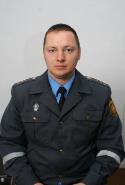 участковый инспектор капитан милиции рабочий52998, мобильный 8029 6228919.ОПОП Сеньковщинский с/с,д.Сеньковщинаул. Школьная 2Сеньковщинский с/с:деревни Костровичи, Ломаши, Лыски, Голи, Едначи, Низы, Комлевичи, Сеньковщина, Куцейки, Ягнещицы, Шишки, Бердовичи, Милование, Байки, Павловичи,19ФилипповАлександрВладимировичучастковый инспектор капитан милиции рабочий52998, мобильный 8029 6228919.ОПОП Сеньковщинский с/с,д.Сеньковщинаул. Школьная 2Сеньковщинский с/с:деревни Костровичи, Ломаши, Лыски, Голи, Едначи, Низы, Комлевичи, Сеньковщина, Куцейки, Ягнещицы, Шишки, Бердовичи, Милование, Байки, Павловичи,20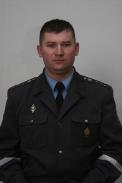 участковый инспекторкапитан милициирабочий52998, мобильный 80293578272.ОПОП Василевиский с/сд.Василевичиул.Центральная 44Василевичский с/с:деревни Василевичи, Поречье, Задворье, Бабыничи, Новоселки, Ганьки, Ходевичи, Воробьевичи, Рязановщина, Нарастовичи,20ГарасюкСергейВасильевичучастковый инспекторкапитан милициирабочий52998, мобильный 80293578272.ОПОП Василевиский с/сд.Василевичиул.Центральная 44Василевичский с/с:деревни Василевичи, Поречье, Задворье, Бабыничи, Новоселки, Ганьки, Ходевичи, Воробьевичи, Рязановщина, Нарастовичи,21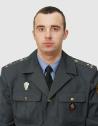 участковый инспектор старший лейтенант милициирабочий  52998,мобильный 8033 3070987ОПОП Деревновский с/сд.Деревная, ул.Кольцевая 21Деревновский с/с:деревни Деревная, Исаевичи, Пироним, Львовщина, Саковичи, Ошнаровичи, Малышевичи, Волчуны, Хорошевичи, Нагуевичи, Загритьково, Рудня, Кравцевичи, Полотница, Новоселки, Вишево, Высоцк, Подгорная, Бояры, Ковали,21МалявскийАлександрАлександровичучастковый инспектор старший лейтенант милициирабочий  52998,мобильный 8033 3070987ОПОП Деревновский с/сд.Деревная, ул.Кольцевая 21Деревновский с/с:деревни Деревная, Исаевичи, Пироним, Львовщина, Саковичи, Ошнаровичи, Малышевичи, Волчуны, Хорошевичи, Нагуевичи, Загритьково, Рудня, Кравцевичи, Полотница, Новоселки, Вишево, Высоцк, Подгорная, Бояры, Ковали,22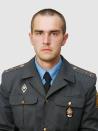 участковый инспектор старший лейтенант милициирабочий  52998,мобильный8029 3395833ОПОП Павловский с/сд.Новоселки, ул.Школьная 2Павловский с/с:деревни Новоселки, Павлово, Задворье, Милошевичи, Новики, Приречье, Шундры, Азаричи, Ферадки, Митьковичи, Акачи, Тальковщина, Петралевичи, Амельники,22КулешевичАнтонСтаниславовичучастковый инспектор старший лейтенант милициирабочий  52998,мобильный8029 3395833ОПОП Павловский с/сд.Новоселки, ул.Школьная 2Павловский с/с:деревни Новоселки, Павлово, Задворье, Милошевичи, Новики, Приречье, Шундры, Азаричи, Ферадки, Митьковичи, Акачи, Тальковщина, Петралевичи, Амельники,23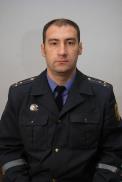 участковый инспектор старший лейтенант милициирабочий52998,мобильный 8029 6818049ОПОП Деревянчицкий с/сд.ДеревянчицыУл.Полевая 1Деревянчицкий с/с:деревни Большие и Малые Шиловичи, Савичи, Чепелево, Н.Стража, Якимовичи, хутора Гутка и Сомино23СилевоникЮрийМихайловичучастковый инспектор старший лейтенант милициирабочий52998,мобильный 8029 6818049ОПОП Деревянчицкий с/сд.ДеревянчицыУл.Полевая 1Деревянчицкий с/с:деревни Большие и Малые Шиловичи, Савичи, Чепелево, Н.Стража, Якимовичи, хутора Гутка и Сомино24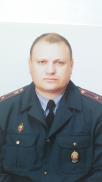 участковый инспектор майормилиции рабочий  52998,мобильный8029 6828457ОПОП Деревянчицкий с/сд.ДеревянчицыУл.Полевая 1Деревянчицкий с/с:деревни Деревянчицы, Тушевичи, Сколдичи, Браково, Гловсевичи, Верболоты, Литва, Суринка, Раховичи, Гуменики, Забулье, Подмошье, Капусты,24МалашАлександрВалерьевичучастковый инспектор майормилиции рабочий  52998,мобильный8029 6828457ОПОП Деревянчицкий с/сд.ДеревянчицыУл.Полевая 1Деревянчицкий с/с:деревни Деревянчицы, Тушевичи, Сколдичи, Браково, Гловсевичи, Верболоты, Литва, Суринка, Раховичи, Гуменики, Забулье, Подмошье, Капусты,25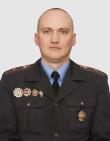 участковый инспектор майор милициирабочий52998,мобильный 8029 6727484.ОПОП Жировичский с/сд.ЖировичиУл.Соборная 58Жировичский с/с:деревни Жировичи, Залесье, Стеневичи, Русаково, Завершье, Загорье,25ЛысеняИгорьАнатольевичучастковый инспектор майор милициирабочий52998,мобильный 8029 6727484.ОПОП Жировичский с/сд.ЖировичиУл.Соборная 58Жировичский с/с:деревни Жировичи, Залесье, Стеневичи, Русаково, Завершье, Загорье,26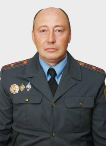 участковый инспектор майор милициирабочий52998, мобильный8029 6122178.ОПОП Новодевятковичский с/сУл.Первомайская 15аНоводевятковичский с/с:деревни Н.Девятковичи, Ст.Девятковичи, Голяны, Шиганы, Мирная, Кошловичи, Прихилы, Подлесье, Партизановка, Окуниново, Колосово, Боровики, Серки, Проделки, Заводный лес, Ветеневка, Сосновка, Гринковщина, М.Галик, Масиловичи, Болты, Попки, Мизгири, Горбачи, Урочь, Ярутичи, Подмошье,26ИотчикИванИвановичучастковый инспектор майор милициирабочий52998, мобильный8029 6122178.ОПОП Новодевятковичский с/сУл.Первомайская 15аНоводевятковичский с/с:деревни Н.Девятковичи, Ст.Девятковичи, Голяны, Шиганы, Мирная, Кошловичи, Прихилы, Подлесье, Партизановка, Окуниново, Колосово, Боровики, Серки, Проделки, Заводный лес, Ветеневка, Сосновка, Гринковщина, М.Галик, Масиловичи, Болты, Попки, Мизгири, Горбачи, Урочь, Ярутичи, Подмошье,